Answers Monday 11th MayGrammar – Identifying verbs in sentences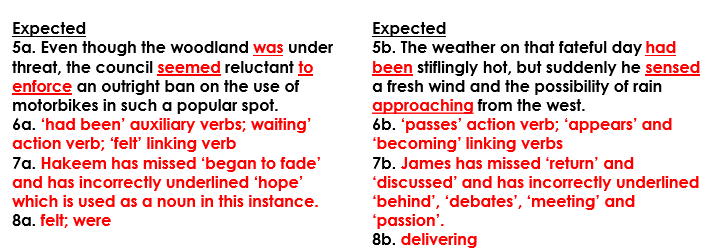 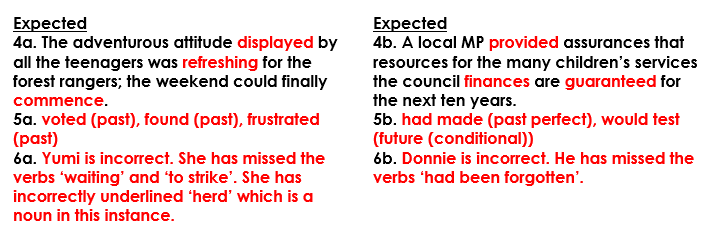 Year 5- Maths Position in the first quadrant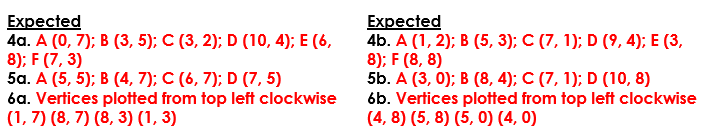 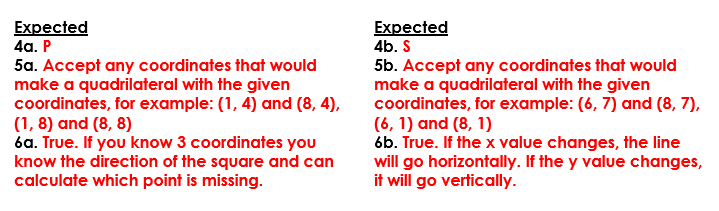 Year 6 Maths – The first quadrant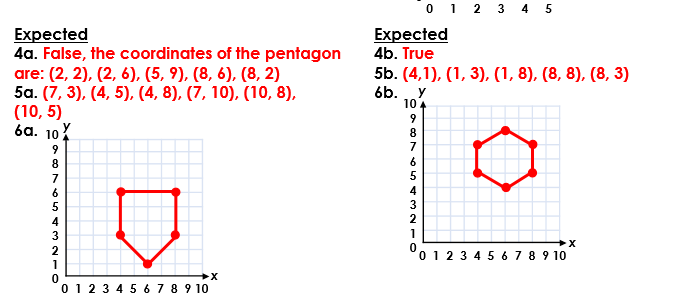 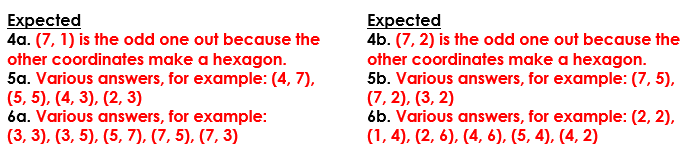 